Wola Rasztowska, dn. 21.09.2021 r.Jadwiga Szewczyk Radna Gminy Klembów ul. Warszawska 78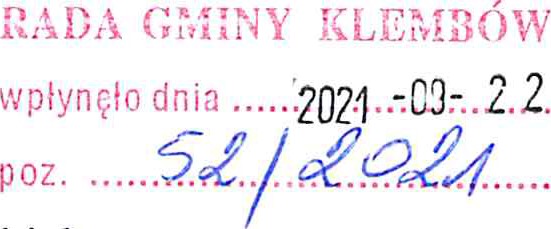 05-205 Wola RasztowskaPanRafał MathiakWÓJT GMINY KLEMBÓW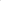 za pośrednictwem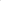 PRZEWODNICZĄCEGORADY GMINY KLEMBÓWINTERPLELACJARadnej Gminy Klembów składana w imieniu własnym oraz mieszkańców Woli Rasztowskiej w sprawie projektu budowy szkoły podstawowej z przedszkolem oraz halą sportową na działce nr. 46, położonej w Woli RasztowskiejSzanowny Panie Wójcie,W kolejnym piśmie, składanym w powyższej sprawie informuję Pana, iż mieszkańcy sołectwa Wola Rasztowska od wielu lat zgłaszają potrzebę budowy szkoły podstawowej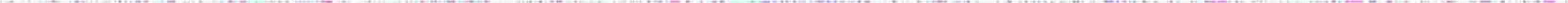 wraz z przedszkolem oraz halą sportową na działce nr 46, położonej w Woli Rasztowskiej.1.Przedstawienie stanu faktycznego:l . W piśnłie z dnia 2.01.1995 r. mieszkańcy Woli Rasztowskiej wyrazili swoją wolę, aby szkoła podstawowa powstała na działce nr 46, sprzeciwiając się innej lokalizacji tej szkoły; — w załączeniu kopia przednłiotowego pisłna. 2. W następnych pismach (4.03.1995 r., 10.04.1997 r.) mieszkańcy Woli Rasztowskiej apelowali  o przeznaczenie działki nr 46 pod budowę szkoły podstawowej; - w załączeniu kopia pisma z dnia 10.04.1997 r. Pisma wnoszone przez mieszkańców Woli Rasztowskiej oraz pł•zez radnych tej miejscowości pozostawały bez odpowiedzi władz gminy Klembów.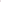 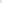 Komisja Rewizyjna Rady Gnłiny Klenłbów na posiedzeniu w dniu I I .05.2007 r. stwierdziła bezczynność wójta Gnłiny Klenłbów w odniesieniu do przejęcia działki nr 46 na rzecz gnłiny Klembów oraz zaleciła podjęcie stosownych kroków w tym zakresie; — w załączeniu kopia protokołu Kołnisji Rewizyjnej gminy Klenibów z dnia I I .05.2007 r.Radni z miejscowości Wola Rasztowska, w kolejnych wnioskach (13.03.2007 r., 4.10.2007 r., 23. 1 1 .2007 r.; 1 9.12.2007 r., 15.12.2008 r.) wnosili do Wójta Gminy Klembów o ujęcie w prqiekcie budżetu gnłiny na następny rok budżetowy, opracowania projektu budowy szkoły podstawowej, pł•zedszkola oraz hali sportowej na działce nr 46, położonej w Woli Rasztowskiej. — w załączeniu kopie wniosków radnych z dnia 19.12.2007 oraz 15.12.2008 r.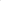 W załączniku do Uchwały nr 2/2009 Zebrania Wiejskiego sołectwa Wola Rasztowska z dnia10.09.2009 r. w sprawie Planu Odnowy Miejscowości Wola Rasztowska na lata 2009-2016(zatwierdzonego uchwalą Rady Gminy Klembów z dnia 1 8.02.201 Or.) w inwestycjach Iłła rok 2009 ujęto m.in. o racowanie ro•ektu szkol i hali s ortowe•, zaś w latach 201 1-2013 ujętom.in. budowę hali sportowej i szkoły; - dokument w aktach gminy Klembów.W Uchwale Nr XLV11/375/2010 Rady Gminy Klenłbów z dnia 12.08.2010 r, w sprawie nabycia od Skarbu Państwa nieruchomości położonej we wsi Wola Rasztowska, gmina Klembów, Rada Gminy wyraziła zgodę na przejęcie na rzecz Gminy Klembów w drodze darowizny od Skarbu Państwa niezabudowanej nieruchomości, położonej w Woli Rasztowskiej działka ewidencyjna nr 46 0 powierzchni 2,1 1 h. Cel publiczny nabycia: budowa szkoły podstawowej i hali sportowej wraz z kompleksem boisk. - w załączeniu przedmiotowa Uchwała.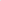 W p. 2.3 załącznika do Uchwały Nr XII. 1 1 1.2015 Rady Gminy Klembów z dnia 29.10.2015 r. w sprawie Strategii Rozwoju Gminy Klembów na lata 2015-2020 z perspektywą do 2030 jako cel strategiczny w latach 2016-2018 wskazano m.in. budowę szkoły_ wraz z halą sportową oraz rzedszkolem w Woli Rasztowskie szacunkowy koszt 7 000 000 zł; - w załączeniu Uchwała oraz kopia załącznika (w części) do Uchwały.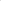 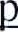 Radni Woli Rasztowskiej w kolejnych latach ponawiali wniosek o budowę szkoły wraz z halą sportową oraz przedszkolenł w Woli Rasztowskiej. Inwestycja ta nie została ujęta w żadnej z uchwał, dotyczących budżetu Gnłiny Klenłbów na te lata.Na Zebraniu Wiejskinł Sołectwa Wola Rasztowska w dniu 16.09.2019 r.; Wójt gminy Klembów złożył deklaracje mieszkańconł, że w budżecie gminy Klembów na 2021 rok przeznaczy środki na projekt budowy szkoły podstawowej w Woli Rasztowskiej wraz z halą sportową i oddziałami przedszkolnymi (str. 4 Protokołu); - Protokół z Zebrania w aktach Gminy Klembów.Nadmieniam, że oryginały pism, załączonych do niniejszej Interpelacji, znajdują się w zasobach dokumentacji Gminy Klembów.11.Uznać należy na podstawie wskazanych dokumentów, że od ponad ćwierć wieku istotne potrzeby mieszkańców Woli Rasztowskiej lekceważone są zarówno przez poprzedniego wójta Gminy Klembów (pan Kazimierz Rakowski) jak i przez aktualnego wójta tej gminy (pan Rafał Mathiak), który funkcję tę pełni już drugą kadencję.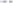 Mieszkańcy Woli Rasztowskiej takie podejście władz Gminy Klembów do zgłaszanych potrzeb traktują jako działanie celowe w odniesieniu do tej miejscowości. Są przekonani, że żadna z pozostałych 16 miejscowości nie oczekiwała aż 25 lat na zaspokojenie podstawowych potrzeb w zakresie oświaty, przedszkola, sportu, rekreacji.Przykładem może być miejscowość Dobczyn, w której w roku 2000 r. pobudowano szkołę podstawową, a w roku 2021 oddano do użytku tę szkołę z halą (salą) sportową i przedszkolem, po jej rozbudowie i wydatkowaniu na ten cel ponad 10.000.000 zł. W pozostałych miejscowościach sytuacja wygląda podobnie. Gmina wykonuje inwestycje, nawet te, które nie są zgłaszane przez mieszkańców.W grudniu ubiegłego 2020 r. pan Wójt poinformował, że przystąpi do opracowania dokumentacji techniczno-projektowej budowy szkoły podstawowej wraz z salą gimnastyczną w Woli Rasztowskiej.Pisma i uchwały mieszkańców oraz pisnła radnych tej miejscowości, przedkładane przez wiele lat jak również uchwały Rady Gminy Klembów nie zostały uwzględnione przez pana Wójta, co stanowi lekceważenie zgłaszanych potrzeb oraz naruszenie przepisów prawa miejscowego gminy Klembów.Potrzebą mieszkańców Woli Rasztowskiej jest budowa szkoły podstawowej, przedszkola oraz hali sportowej.111.Wnoszę zatem o poinformowanie:W jakiej dacie ogłoszono przetarg na opracowanie dokumentacji technicznoprojektowej budowy szkoły podstawowej wraz z salą gimnastyczną w Woli Rasztowskiej.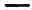 W jakiej dacie i z kim podpisano umowę na wykonanie powyższego zadania? Proszę o przesłanie kopii zawartej umowy.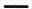 Jednocześnie wnoszę o zawarcie Aneksu do Umowv z wykonawcą dokumentacji techniczno-projektowej powyższego zadania. Aneksem do umowy należy wskazać prawidłowy obiekt sportowy, będący przednłiotem dokunłentacji techniczno-projektowej. Zamiast „sali gimnastycznej” obiektełn sportowym powinna być ,hala sportowa”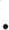 Umowa o wykonanie dokumentacji techniczno-projektowej w obecnym zapisie (budowa szkoły podstawowej z salą gimnastyczną) nie spełnia wieloletnich oczekiwań mieszkańców Woli Rasztowskiej, którzy na wszystkich zebraniach sołeckich oraz we wnioskach składanych do Wójta Gminy Klembów oraz do Rady Gminy Klembów wskazują, że obiekt sportowy przy nowej szkole podstawowej stanowić ma hala sportowa o charakterze przyszkolnym, ogólnodostępnym.Wykonanie dokumentacji techniczno-projektowej szkoły podstawowej z oddziałami przedszkolnymi oraz hali sportowej o charakterze przyszkolnym, ogólnodostępnym, połączonym łącznikiem ze szkołą pozwoli na zaspokojenie potrzeb społecznych, zgłaszanych przez mieszkańców Woli Rasztowskiej oraz na uzyskanie dofinansowania na ten cel z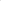 zewnętrznych źródeł.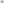 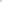 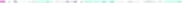 Jeśli chodzi o budowę hali sportowej, dotacje możliwe będą do pozyskania w Totalizatorze Sportowyłm, w Ministerstwie Kultury, Dziedzictwa Narodowego i Sportu w progranłie „Sportowa Polska — Program rozwoju lokalnej infrastruktury sportowej” w programie Polski Lad.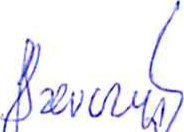 Jadwigt SzewczykRadna Gminy KlembówZalaczniki:Pisnło z dnia 2.01 .1995 r.Pismo z dnia 1 0.04.1997 r.Protokół Konłisji Rewizyjnej głniny Klenłbów z dnia I I .05.2007 r.Wniosek radnych z Woli Rasztowskiej z dnia 19.12.2007 r.Wniosek radnych z Woli Rasztowskiej z dnia 15.12.2008 r.Uchwala Nr XLVII/375/201 0 Rady Gnłiny Klenłbów z dnia 12.08.2010 r.Uchwala Nr XII. 1 1 1.2015 Rady Gnłiny Klembów z dnia 29.10.2015 r. wraz z zał. (w części)Do wiadomosci:RADA GMINY KLEMBÓWWola Rasztowska, dn. 2.01.1995 r.Mieszkańcy wsiWola RasztowskaRADA GMINY przy Urzędzie Gminy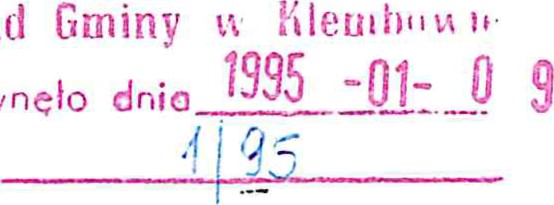 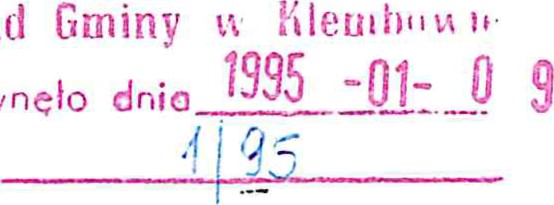 w KlembowiePROTESTMy, niżej podpisani mieszkańcy wsi Wola Rasztowska, wyrażamy swój protest przeciwko podję€ej przez Radę Gminy w dniu 20.12.1994 roku decyzji o lokalizacji budowy	T	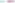 szkoły na terenach gruntów ornych - należących do mieszkańców wsi Roszczep.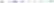 Nadmieniamy, że wolą społeczności budowa szkoły w Woli Rasztowskiej , na działce nr 46 (po dawnym SKR) , o powierzchni 2,11 ha.Działka ta j est uzbrojona, oświetlona i ogrodzona oraz stoją na niej dwa budynki (wyposażone w urządzenia sanitarne i magazynowe) i mogą one być zapleczem technicznym dla pracuj ących ekip.Działki rolnicze, które decyzją Rady Gminy mają być przezna— czone pod budowę szkoły, są terenami podmokłymi, co naj lepiej widać jesienią i wiosną, a przystosowanie tych terenów pod budowę wymagać będzie bardzo dużych nakładów finansowych. Niezrozumiały jest dla nas fakt, dlaczego Rada Gminy, mając do wyboru mniej sze lub większe wydatki, wybiera te większe.- 2 -Ponadto na ostatnim zebraniu w sprawie budowy szkoły , społeczność wsi w przeprowadzonym głosowaniu zdecydowaną większością głosów opowiedziała	się za Lokalizacją budowy szkoły w Woli Rasztowskiej, na działce nr 46 a fakt ten wogóle nie został wzięty pod uwagę .Działka ta znajduje się w pobliżu szkoły obecnie istniejącej , ośrodka zdrowia, Urzędu Pocztowego oraz przystanku autobusowego czyli leży w tzw. "centrum" .Jeżeli powyższa działka zdaniem Rady Gminy nie jest odpowiednia pod budowę s zkoły, prosimy o wytypowanie innej działki w Woli Rasztowskiej , znajdującej się w pobliżu istniejącej szkoły oraz na suchym derenie•, ponieważ Łereny, o których zadecydowała Rada Gminy są terenami podmokłymi (bagnistymi) , co spowoduj e zawilgocenie i zagrzybienie nowego budynku.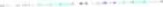 Pan Wójt Urzędu Gminnego obiecał na pierwszym zebraniu przy tworzeniu Komitetu Budowy Szkoły, że teren pod budowe zostanie wybrany przez społeczeństwo i o tym gdzie będzie budowana szkoła zadecyduje większość.Obecnie uważamy że decyzja o lokalizacji podjęta została niejako poza naszymi plecami, ponieważ nie zostały uwzględnione żadne z naszych postulatów zgłaszane na kolejnych zebraniach.Szkoła ma być wybudowana dla naszych dzieci i wnuków ale nie chcemy aby jej lokalizacja była ogniskiem zapalnym niezgody pomiędzy wsiami: Wola Rasztowska i Roszczep.Szkoła powinna być w tej wsi, z której większość dzieci uczęszcza do niej , a około 3/4 dzieci, to dzieci mieszkające Woli Rasztowskiej .Przykładem może być klasa 'T O” , gdzie na 24 dzieci, z Roszczepa uczęszcza tylko 1 dziecko uważ amy wiec za logiczne budowę szkoły w Woli Rasztowskiej .Interesuje nas czym kierowała się Rada Gminy podejmując taką decyzję, jakie czynniki wzięła pod uwagę, co przeważyło o tym, że podjęto decyzję o budowie szkoły we wsi Roszczep.Przecież tereny rolnicze, jak również działki budowlane istnieją także w Woli Rasz€owskiej .Zagŕanaw±ający falce r dlaczego o lokalizacji budowy szkoły nie pozwolono zadecydować społeczeństwu w głosowaniu, wynik którego powinien przynieść rozwiązanie istniej ącego problemu.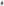 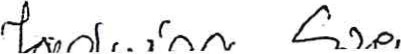 DI a tego sprzeciwiamy sie decyzji, która nie reprezentuje interesów ogółu, a podjęte rozwiązanie nie ma nic wspólnego z demokracją.Nowa szkoła potrzebna jest bardzo naszym dzieciom, ale nie oznacza to, abyśmy my nie mogli zadecydować o tym, gdzie ona ma zostać wybudowana.Odpowiedź na nasz protest i zawarte w nim zarzuty prosimy	przesłać na adres:	Jadwiga Szewczyk05—253 Wola Rasztowska 80.Kopie pigma przesłano do;— Wójt Gminy w Klembowie— Ministerstwo Edukacji Narodowej— Kuratorium w Ostrołęce— Wojewódzki Urząd w OstrołęceZ poważaniemmieszkańcy wsiWola RasztowskaQ.rT/t LI/)Wola Rasztowska, 10.04.1997 r.Mieszkańcy wsiWola RasztowskaRADA GMINY przy Urzędzie Gminy w Klembowie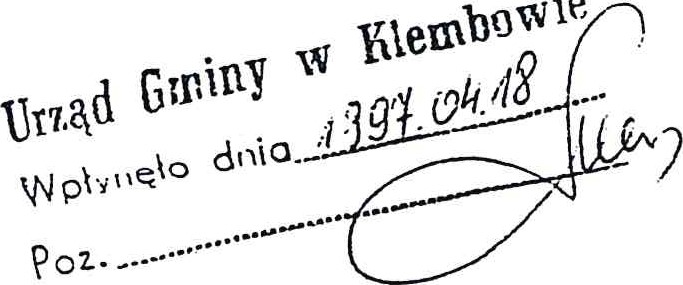 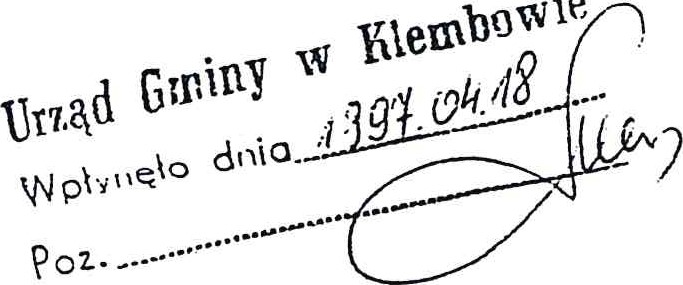 PODANIEW nawiązaniu do naszych pism z dnia 2 stycznia 1995 r. oraz 4 marca 1995 r., występujemy o  działki nr 46, położonej w Woli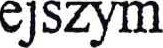 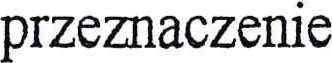 Rasztowskiej pod budowę szkoły podstawowej oraz wyrażamy gotowość prac społecznych przy jej realizacji.Plany budowy szkoły w Woli Rasztowskiej powstały już na początku lat 90-tych, a konkretne kroki Urząd Gminy podjął w 1994 r.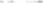 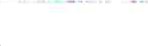 Kwestią sporną była działka, na której szkoła miała powstać. Wolą mieszkańców wsi było, aby szkołę wybudowano na w/wymienionej działce nr 46, lecz ze względu na jej nieuregulowany charakter prawa własności władze Urzędu Gminy wyznaczyły pod budowę szkoły działki rolnicze leżące we wsi Roszczep.Na tę lokalizację nie wyrazili zgody mieszkańcy wsi Wola Rasztowska, ponieważ działki te są bardzo podmokłe, a to powodowałoby zagzybienie budynku szkolnego.Ponadto szkoła w Woli Rasztowskiej istnieje od około 100 lat i naszym zdaniem tu powinna zostać wybudowana nowa szkoła.Opinia nasza zgodna jest z planami wobec działki przedstawionymi przez przedstawiciela Urzędu Gminy w Klembowie na rozprawie, w Sądzie Rejonowym w Wyszkowie w dniu 9.10.1996 r. Stwierdził on, że po nabyciu praw własności do działki nr 46 przez Urząd Gminy, na działce tej podjęta zostanie budowa szkoły.2Naszym zdaniem lokalizacja budowy szkoły na w/wymienionej działce jest optymalnym wyborem z wielu powodów, a mianowicie:o powierzchnia działki wynosząca 2,11 ha sp±ia wymóg wielkości terenu pod budowę szkoły; o działka położona jest w tzw. "centrum" w pobliżu szkoły obecnie istniejącej, ośrodka zdrowia, Urzędu Pocztowego oraz przystanku autobusowego; o działka jest uzbrojona, oświetlona i ogodzona oraz posiada budynki, mogące stanowić zaplecze magazynowe i socjalne (jeden z budynków wyposażony jest w bieżącą wodę) dla pracujących ekip;Nadmieniamy, że wszystkie powyższe argumenty były podnoszone w naszym piśmie z dnia 2 stycmia 1995 r.Zdajemy sobie sprawę, że budowa szkoły jest bardzo kosztowną inwestycją, dlatego my, mieszkańcy wsi Wola Rasztowska, zobowiązujemy się wnieść wkład w formie naszej pracy społecznej oraz wkład finansowy w ganicach  naszych możliwości.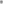 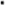 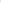 Ze względu na powyższe uprzejmie prosimy o pozytywne rozpatrzenie naszego podania oraz o pisemne powiadomienie nas o podjętej przez Radę Gminy decyzji.Z poważaniem mieszkańcy wsi Wola RasztowskaPrzedstawiciel: Jadwiga Szewczyk 05-253 Wola Rasztowska 80Do wiadomości:WójtUrzędu Gminy w KlembowieKOMISJA REWIZYJNAKlembów, 2007-05-11PROTOKÓŁz posiedzenia Komisji Rewizyjnej w dniu 11.05.2007 r.Komisja Rewizyjna w składzie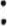 Przedmiotem posiedzenia Komisji Rewizyjnej była kontrola :procesu komunalizacji działki numer 46 umiejscowionej w Woli Rasztowskiej,działalności Centrum Kultury w Klembowie,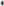 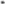 aktywności Wójta Gminy Klembów w przedmiocie wyegzekwowania należnych kwot od "konawcy projektu kanalizacji ,pism kierowanych do Rady Gminy w Klembowie.Ad. 1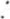 Po wnikliwej analizie dokumentacji udostępnionej przez Sekretarza Gminy, KomisjaRewizyjna stwierdza, co następuje .protokołem z dnia 23.02.1994 r. Zakład Usług Rolniczych w Woli Rasztowskiej przekazał majątek, wraz z działką opatrzoną numerem 46 na rzecz Urzędu Gminy w Klembowie( działka o powierzchni 2,11 ha oraz wartość obiektów 34.040,11 zł. ),pismem z dnia 25.03.1994 r. Urząd Gminy w Klembowie skierował do Urzędu Rejonowego w Wyszkowie wniosek o zajęcie się sprawą uregulowania prawa własności do działki.W uzasadnieniu stwierdzono, iż ze względu na planowaną budowę szkoły, Urzędowi Gminy w Klełnbowie zależy na pilnym uregulowaniu prawa własności tej nieruchomości.21.10.1994 r. Urząd Rejonowy w Wyszkowie, jako wnioskodawca, z udziałem uczestnika Urzędu Gminy Klembów, w sprawie o sygn. I NS 740/94 wstąpił do Sądu Rejonowego w Wyszkowie o stwierdzenie nabycia własności przedmiotowej nieruchomości,Postanowieniem z dnia 17.10.1996 r. Sąd Rejonowy w Wyszkowie stwierdził, że z dniem Ol .01 . 1985 r. Urząd Rejonowy w Wyszkowie nabył, przez zasiedzenie, własność nieruchomości nr 46 położonej we wsi Wola Rasztowska.W tym miejscu wskazać należy, że po uprawomocnieniu się tego postanowienia Urząd Gminy w Klembowie nie "stąpił o komunalizację , pomimo, że w aktach sprawy znajdowały się wnioski mieszkańców Woli Rasztowskiej z dnia 02.01.1995 r., 04.03.1995 r., 10.04.1997 r., 29.09.1997 r. oraz 10.09.2001 r. zawierające prośby o przeznaczenie działki pod budowę szkoły,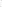 we wniosku z dnia 23.01.2001 r. Urząd Gminy wystąpił o przekazanie na własność gminy działki nr 46 .Zgodnie z planem zagospodarowania przestrzennego, przedmiotowa działka przeznaczona miała być na cele zabudowy mieszkaniowej i usługi nieuciążliwe.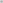 Powyższe wskazuje, że Wójt Gminy Klembów nie wziął pod uwagę potrzeb zgłaszanych wielokrotnie przez mieszkańców Woli Rasztowskiej, a dotyczących budowy szkoły podstawowej.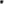 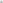 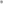 z dalszej korespondencji Urzędu Gminy w Klembowie ze Starostą Powiatu Wołomińskiego wynika, że pismem z dnia 02.02.2002 r. Starostwo wstąpiło do Wojewody Mazowieckiego o vrażenie zgody na przekazanie przedmiotowej nieruchomości, w formie darowizny, Gminie Klembów, z przeznaczeniem pod komunalne budownictwo mieszkaniowe,pismem z dnia 14.04.2003 r. Mazowiecki Urząd Wojewódzki wezwał do zajęcia stanowiska odnośnie przeznaczenia działki nr 46 w związku z Uchwałą Rady Gminy w Klembowie z 29.11.2001 r.. Przedmiotowa uchwała alternatywie bowiem wskazywała przeznaczenie działki ( zabudowa mieszkaniowa lub usługowa, bądź budowa szkoły podstawowej ),pismem z dnia 08.11.2004 r. Starostwo Powiatowe w Wołominie wystąpiło do Urzędu Gminy w Klembowie o potwierdzenie wniosku w sprawie darowizny i wykazanie konkretnego celu publicznego na jaki nieruchomość ma być przeznaczona,pismem z dnia 28.02.2005 r. Wójt Gminy w Klembowie wystąpił do Wojewody Mazowieckiego o stwierdzenie nabycia przedmiotowej działki przez Gminę Klembów,j ) pismem z 21.03.2005 r. ( data wpływu do Urzędu Gminy w Klembowie 28.03.2005 r. ) kierowanym do Wojewody Mazowieckiego, Starosta Powiatu Wołomińskiego wycofał wniosek z dnia 07.02.2002 r. o przekazaniu działki nr 46 w drodze darowizny na rzecz Gminy Klembów.Analiza zgromadzonej w sprawie dokumentacji wskazuje na ewidentną bezczynność Wójta Gminy w Klembowie w sprawie komunalizacji działki nr 46, która to miała miejsce w latach 1996-2001 oraz od 28.03.2005 r. do chwili obecnej.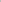 W zaistniałej sytuacji Komisja Rewizyjna zobowiązuje Wójta Gminy Klembów do bezzwłocznego podjęcia działań zmierzających do zakończenia procesu komunalizacji działki nr 46.W tym celu Wójt winien wystąpić z wnioskiem, zaopatrzonym w wymagane dokumenty, do Wojewody Mazowieckiego, który zgodnie z art. 18 ust. 1 mającej tu zastosowanie ustawy z dnia 10 maja 1990 r. Przepisy wprowadzające ustawę o samorządzie terytorialnym i ustawę o pracownikach samorządowych ( Dz. U. z 1990 r., nr 32, poz. 191 ze zm. ) jest organem właściwym do wydania decyzji komunalizacyjnej.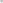 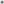 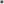 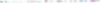 We wniosku wino być jednoznacznie wskazane, iż niniejsza działka powinna być przeznaczona pod cele oświatowo- rekreacyjno- sportowe, co pozostaje w zgodności z wnioskami mieszkańców Woli Rasztowskiej.Ad. 2Po wysłuchaniu wyczerpujących wyjaśnień Dyrektora Centrum Kultury w Klembowie, Komisja Rewizyjna nie wnosi uwag co do przedłożonego sprawozdania.Zważywszy natomiast na problem lokalizacji Biblioteki Publicznej w Dobczynie, Komisja Rewizyjna wnioskuje ażeby Dyrektor Centrum Kultury pisemnie wstąpił do Wójta Gminy Klembów o zajęcie stanowiska w sprawie.Komisja uważa nadto, iż w najbliższym czasie należy podjąć decyzję odnośnie przeznaczenia budynku Agronomówki w Dobczynie.Komisja zapoznała się z pismem podwykonawcy na okoliczność różnic w badaniach geologicznych. Uzyskano też infonnację, że pomimo zaproszenia, wykonawca badań geologicznych nie stawił się na spotkanie robocze wyznaczone na dzień 1 L05.2007 r.Reasumując należy stwierdzić, że wĂM. kwestia pozostaje pod nadzorem Wójta Gminy Klembów. Biorąc jednakże pod uwagę znaczenie finansowe tej sprawy dla budżetu gminy proponujemy rozważyć wytoczenie powództwa cywilnego przeciwko firmie Nosan, ale po uprzednim sprawdzeniu kwestii ubezpieczenia tej firmy oraz zasięgnięciu opinii niezależnego rzeczoznawcy, która pozwoliłaby uzyskać odpowiedź na pytanie, czy istotnie różnice w badaniach geologicznych były następstwem zmiany poziomu wód jaki rzekomo nastąpił od momentu wykonania badań, do momentu budowy kanalizacji.Przewodniczący Komisji Rewizyjnej zreferował tematykę pism kierowanych do Rady Gminy Klembów. Komisja Rewizyjna stoi na stanowisku, iż pisma wnioskodawców winny być omawiane przez radnych podczas sesji Rady Gminy w punkcie „ Sprawy różne i wolne wnioski „. Rada powinna wskazać sposób rozwiązania podnoszonego problemu i udzielić pisemnej odpowiedzi.Na tym protokół zakończono.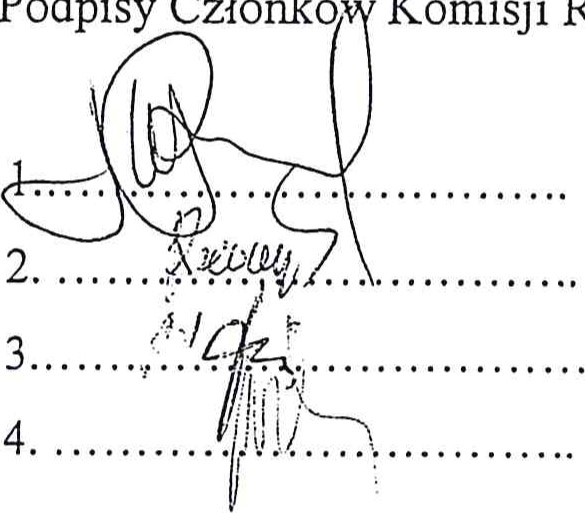 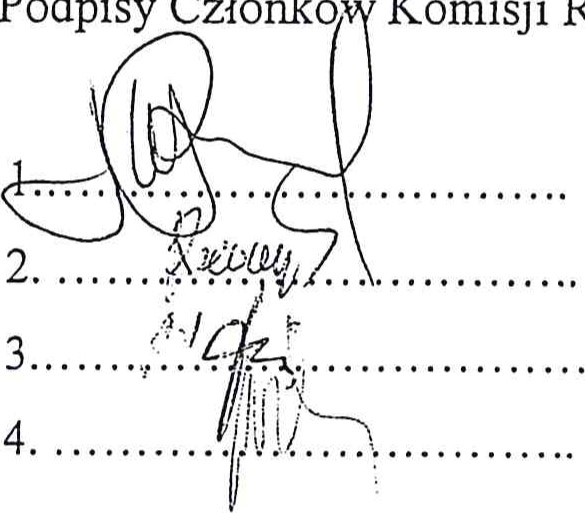 		Wola Rasztowska, 19.12.2007r.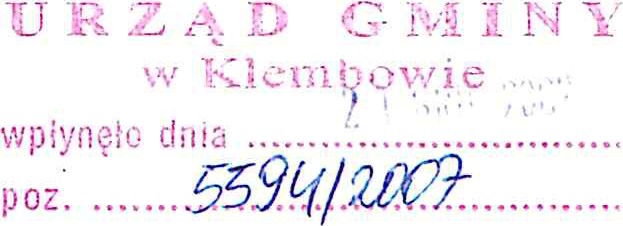 Jadwiga Szewczyk, Jan JerzyłoRadni wsi Wola Rasztowska i RoszczepRada Gminy w KlembowieWójt Gminy w KlembowieWNIOSEKNawiązując do n/pism z dnia 13.03.2007r., 4.10.2007 i 23.11.2007r. (złożonych w Urzędzie Gminy odpowiednio dnia 23.03.2007r., 15.10.2007r. i 26.11.2007r.) oraz do pisma Zastępcy Wójta z dnia 2.11.2007 i pisma p. Wójta z dnia 6.12.2007r. wnosimy ponownie o wprowadzenie zmian w projekcie budżetu Gminy Klembów na rok 2008 poprzez włączenie do tego projektu niżej wymienionych inwestycji:Opracowanie projektu szkoły podstawowej wraz z przedszkolem, hali sportowej oraz boiska na działce nr 46 położonej w Woli Rasztowskiej;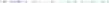 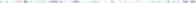 Opracowanie projektu zatoczek autobusowych wraz z odwodnieniem i przejściem dla pieszych na przystankach w Woli Rasztowskiej i Roszczepie przy drodze wojewódzkiej 636 oraz budowa tych zatoczek;Ad. 1.Z informacji uzyskanych od 6 niezależnych firm projektowych wynika, że opracowanie kompleksowego projektu budowy szkoły podstawowej wraz z przedszkolem, hali sportowej oraz boiska na działce nr 46 wyniesie ok. 600.000 zł. Kwota ta obejmuje podatek VAT.Powyższa inwestycja powinna znaleźć się w załączniku nr 3a (zadania inwestycyjne) do uchwały projektu budżetu Gminy Klembów na rok 2008r.Ad. 2.Koszt projektu i budowy 3 zatoczek autobusowych wraz z odwodnieniem i przejściem dla pieszych na przystankach w Woli Rasztowskiej i Roszczepie wyniesie 60.000 zł, w tym po stronie Gminy 30.000 zł. Kolejne 30.000zł Gmina otrzyma od Mazowieckiego Zarządu Dróg Wojewódzkich.Nadmieniamy, że Mazowiecki Zarząd Dróg Wojewódzkich wyraził już zgodę na współfinansowanie tej inwestycji — kopia pisma w tym w aktach Urzędu Gminy (poz. 4151/2007).Powyższa inwestycja powinna znaleźć się w załączniku nr 3a (zadania inwestycyjne) do projektu budżetu Gminy Klembów na rok 2008r.Źródła finansowania wnioskowanych inwestycji to: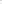  30.000 zł. — kwota, którą Gmina otrzyma od Mazowieckiego Zarządu Dróg Wojewódzkich - powyższa kwota powinna znaleźć się w załączniku nr 6 do uchwały projektu budżetu (dochody związane z realizacją zadań z zakresu administracji rządowej)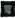  26.500 zł — kwota, której nie wykorzystano w 2007r. na oświetlenie dróg gminnych w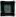 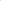 Woli Rasztowskiej. Z zaplanowanej w budżecie na 2007r. kwoty 90.000 zł wydatkowano 63.500zł; - kwotę 26.500zł należy ująć w S 957 (nadwyżka budżetu z lat ubiegłych); 367.000 zł — kwota pochodząca ze sprzedaży w 2007r. mieszkań na osiedlu Wola Rasztowska — powinna być ujęta w S 944 (prywatyzacja majątku jst);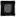  300.000 zł — kwota, którą Gmina uzyska za sprzedaż 3 działek budowlanych (będących własnością Gminy) i położonych w Woli Rasztowskiej w pobliżu osiedla. Średnia wielkość działki wynosi 1000 m2 . Obecna cena rynkowa działek w Woli Rasztowskiej 100zł/m2. Powyższa kwota powinna być ujęta w S 944 (prywatyzacja majątku jst)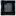  350.000 zł — kwota zarezerwowana uchwałą Rady Gminy w budżecie na 2007r. na cele procesu z firmą Trusmo. Nie została wydatkowana w 2007r. Powinna więc zostać przesunięta do dochodów Gminy Klembów na rok 2008. Kwotę tę należy ująć w S 957 (nadwyżka budżetu z lat ubiegłych);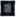 Źródła finansowania stanowią razem kwotę 1.093.500 zł, która znacznie przewyższa kwotę 560.000 zł podaną na wnioskowane przez nas inwestycje.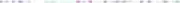 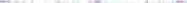 Pozostawiamy, więc do decyzji p. Skarbnik, które z podanych przez nas źródeł będą najbardziej korzystne z punktu widzenia finansów gminy.Jednocześnie nadmieniamy, że mieszkańcy Woli Rasztowskiej mają nadzieję że projekt budowy szkoły, przedszkola i hali sportowej zostanie ujęty w budżecie Gminy na 2008r. Z tego też względu na zebraniu wiejskim w lipcu 2007r., uzgodnili że niezrealizowana do 2007r. inwestycja ogrodzenia szkoły (zaplanowana przez p. Wójta w kwocie 50.000 zł) zostanie przeznaczona na powyższy projekt, a szkoła zostanie ogrodzona po wygospodarowaniu wolnych środków przez p. Wójta.Oczekujemy, że zarówno p. Wójt jak i Rada Gminy weźmie pod uwagę potrzeby mieszkańców Woli Rasztowskiej, a zwłaszcza tych najmłodszych, bo przedszkole i nowa szkoła to inwestycje przeznaczone przecież dla nich.Z poważaniem	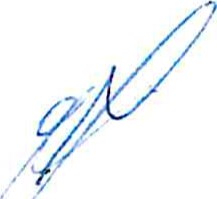 Jadwiga zew zyk	Jan Jerzyło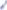 2Wola Rasztowska, 15.12.2008r.bowieJadwiga Szewczyk, Jan Jerzyło	2008 -12- 01 6Radni	3gč3/zii7 wsi Wola Rasztowska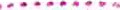 Wójt Gminy KlembówRada Gminy KlembówKomisje Rady Gminy KlembówWNIOSEKW imieniu mieszkańców Woli Rasztowskiej nawiązując do naszych pism z dnia 13.03.2007r., 4.10.2007, 23.11.2007r. i 19.12.2007 (złożonych w Urzędzie Gminy odpowiednio dnia 23.03.2007r., 15.10.2007r., 26.11.2007r. i 21.12.2007r.) uprzejmie prosimy o wprowadzenie zmian w projekcie budżetu Gminy Klembów na rok 2009 poprzez;ujęcie w projekcie, oprócz juž zapisanej inwestycji opracowania projektu szkoły podstawowej, opracowania projektu przedszkola, hali sportowej oraz boiska na działce nr 46 położonej w Woli Rasztowskiej;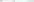 zwiększenie kwoty przeznaczonej na opracowanie projektu szkoły podstawowej ze 100.000 zł do 600.000 zł obejmującej opracowanie kompleksu oświatowo-sportowego;Ad. 1.Opracowanie projektu kompleksu oświatowo-sportowego, jakkolwiek jest droższe od opracowania projektu samej tylko szkoły, przyniesie gminie ogromne oszczędności, dotyczące zarówno budowy szkoły, przedszkola, hali sportowej oraz boiska, jak i dotyczące późniejszej eksploatacji tych obiektów.Sytuację dzieci i młodzieży z Woli Rasztowskiej znają wszyscy radni, ponieważ wielokrotnie, w imieniu mieszkańców, zwracamy uwagę na warunki nauki i sportu w Woli Rasztowskiej. Dzieci uczą się w szkole mieszczącej się w starym pałacu, nie mają przedszkola, hali sportowej ani też pełnowymiarowego boiska. Te inwestycje przeprowadzone zostać musząjak najszybciej.Dlatego też planując kompleksowo, gmina oszczędza już na starcie, unikając późniejszego problemu opracowywania dodatkowych projektów, przebudowy szkoły oraz związanej z tym infrastruktury.Szkoła i przedszkole razem, to wspólna powierzchnia kuchenna oraz wspólny personel kuchenny.Szkoła i hala sportowa razem, to wyeliminowanie w projekcie szkoły sali sportowej, a tym samym przeznaczenie tej powierzchni na inne cele.Szkoła, przedszkole oraz hala sportowa razem to jeden wodociąg, wspólna kanalizacja, wspólny monitoring, ten sam personel sprzątający.Ad. 2.W piśmie z dnia 19.12.2007r. podnosiliśmy, że z informacji uzyskanych od 6 niezależnych firm projektowych wynika, że opracowanie kompleksowego projektu budowy szkoły podstawowej wraz z przedszkolem, hali sportowej oraz boiska wyniesie ok. 600.000 zł. Kwota ta obejmowała podatek VAT.Przypuszczamy, że w związku z kryzysem ekonomicznym, trudnościami kredytowymi indywidualnych inwestorów, ceny projektów będą niższe, jednakże dla bezpieczeństwa wykonania tej inwestycji wnioskujemy o taką samą kwotę w budżecie na rok 2009.Powyższa inwestycja powinna znaleźć się w załączniku nr 3a (zadania inwestycyjne) do uchwały budżetu Gminy Klembów na rok 2009r.Zródła finansowania wnioskowanych inwestycji: 100.000 zł — kwota, która została ujęta w projekcie budżetu Gminy Klembów na 2009r. na opracowanie projektu nowej szkoły w Woli Rasztowskiej.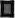  W zał. 3 pkt. 5 projektu ujęto kwotę 750.000 zł. na budowę drogi gminnej KlembówPasek-Dobczyn, z czego 200.000 zł to dochody własne gminy, a 550.000 zł to kredyty i pożyczki. Realizacja tego zadania uwarunkowana była otrzymaniem dofinansowania środków z zewnątrz. Biorąc pod uwagę fakt, że dofinansowanie to nie zostało Gminie Klembów przyznane, część powyższej kwoty powinna być przesunięta na wnioskowaną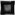 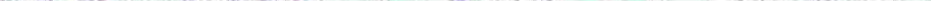 przez nas inwestycję;Wskazane powyżej źródła finansowania są wystarczające dla ujęcia w budżecie Gminy Klembów na 2009 rok wnioskowanego opracowania projektu kompleksu oświatowo-sportowego w Woli Rasztowskiej.Mieszkańcy Woli Rasztowskiej mają nadzieję, że Rada Gminy przychyli się do ich prośby, ponieważ inwestycja, o którą występują zaspokoi potrzeby dzieci i młodzieży z tej miejscowości.Nadmieniamy, że mieszkańcy Woli Rasztowskiej od ponad 10 lat wnoszą podania dotyczące budowy nowej szkoły, a od kilku lat wskazują na palący problem braku przedszkola, boiska orazhali sportowej.Jadwiga SzewczykJan Jerzyło2UCHWAŁA Nr XLVII/375/2010Rady Gminy Klembów z dnia 12 sierpnia 2010 r.w sprawie nabycia nieruchomości położonej we wsi Wola Rasztowska, gmina Klembów.Na podstawie art. 18 ust. 2 pkt 9 lit. a ustawy z dnia 8 marca 1990 r. o samorządzie gminnym (tekst jednolity Dz. U, z 2001 r. Nr 142, poz. 1591 z późniejszymi zmianami) oraz art, 13 ust. 2 ustawy z dnia 21 sierpnia 1997 r. o gospodarce nieruchomościami (tekst jednolity Dz. U. z 2010 r. Nr, 102, poz. 651 z późniejszymi zmianami)Rada Gminy uchwala, co następuje:S IWyraża zgodę na przejęcie, na rzecz Gminy Klembów, w drodze darowizny od Skarbu Państwa reprezentowanego przez Starostę Wołomińskiego, niezabudowanej nieruchomości położonej we wsi Wola Rasztowska gminie Klembów, oznaczonej w ewidencji gruntów jako działka ewidencyjna numer 46 0 powierzchni 1 ha, uregulowanej w księdze wieczystej WAJ W/00064462/4.Nieruchomość opisana w S lniniejszej uchwały zostanie przejęta na cel publiczny pod budowę Szkoły Podstawowej i hali sportowej vsnaz z kompleksem boisk.Wykonanie uchwały powierza się Wójtowi Gminy Klembów.Uchwała wchodzi w życie z dniem podjęcia.ery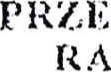 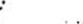 	Krz '	0]	olorzyđ.shi,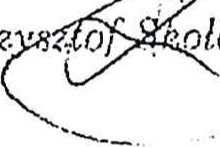 Załącznik do Uchwały NR XLI 11.2015 Rady Gminy Klembów z dnia 29 października 2015 r.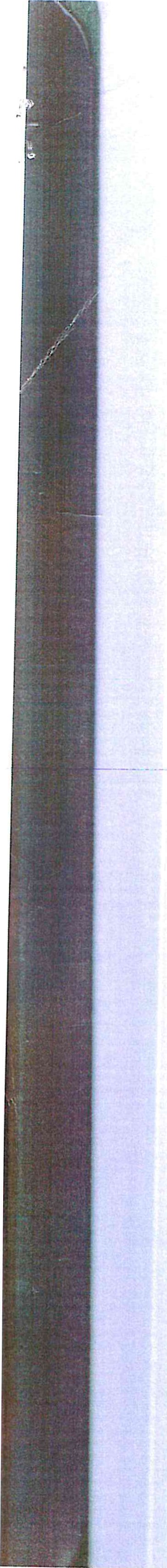 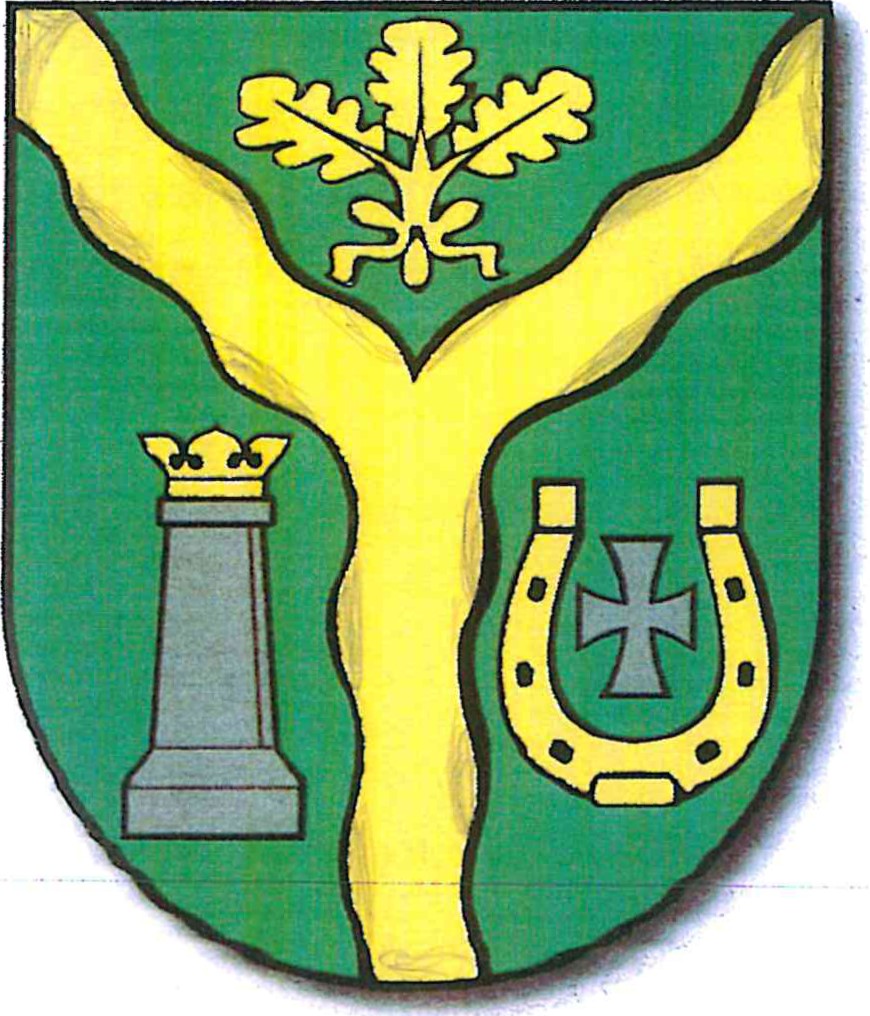 Strategia RozwojuGminy Klembówna lata 2015-2020 z perspektywą do 2030Klembów. Październik 2015IV.2. OBSZAR POTENCJAŁÓW 1 ZASOBÓW GMINY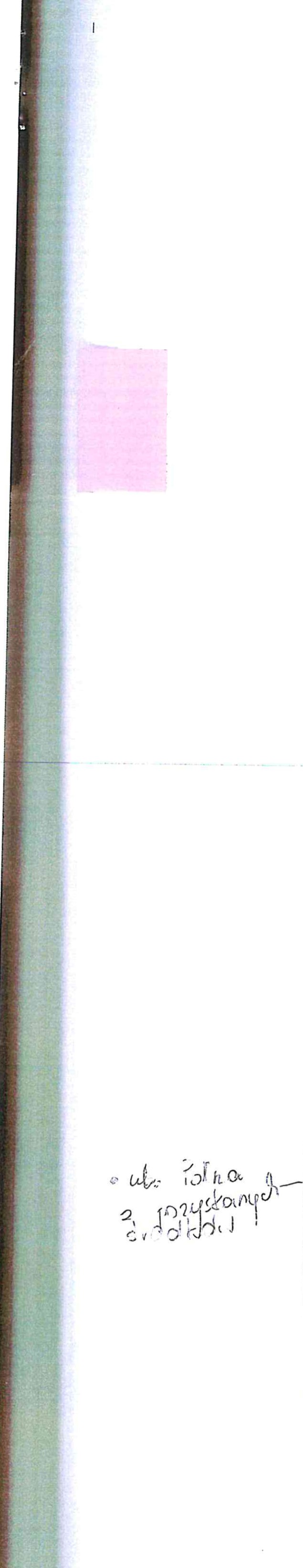 cel główny 2. BUDOWA INFRASTRUKTURY SŁUŽĄCEJ ŚRODOWISKU 1 MIESZKAŃCOM 1 LOKALNEJ PRZEDSIĘBIORCZOŚCI.Cel strategiczny 2.1. Zapewnienie bezpiecznej dostępności do usług publicznych i mobilności mieszkańcom gminy oraz przyjezdnym.Cel operacyjny 2.1.1. Budowa i modernizacja infrastruktury komunikacyjnej.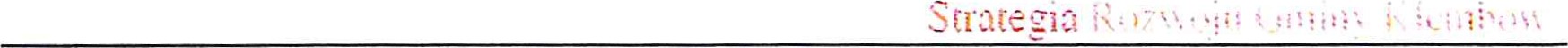 Strona 64 z 1(Cel operacyjny 2.1.2. Tworzenie infrastruktury poprawiającej bezpieczeństwo komunikacyjne.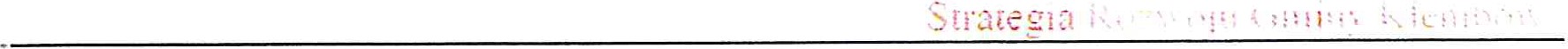 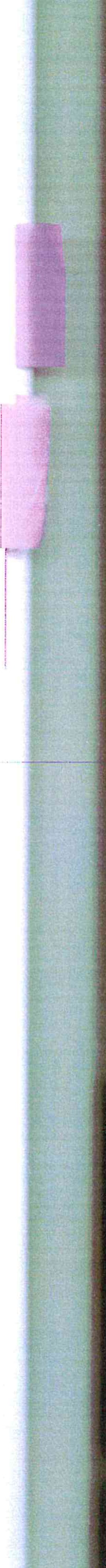 Strona 65 z 105Cel strategiczny 2.2. Czyste środowisko naturalne.Cel operacyjny 2.2.1. Rozwój infrastruktury wodno-kanalizacyjnej.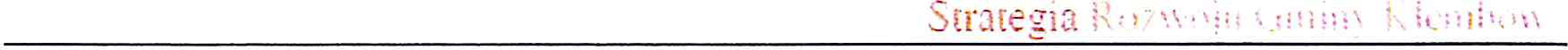 	Strona 66 z 105 	Cel strategiczny 2.3. Nowoczesna infrastruktura zapewniająca wysoką jakość usług społecznych.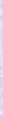 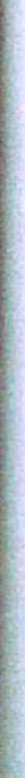 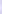 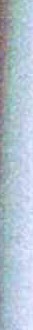 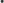 Cel operacyjny 2.3.1. Modernizacja i budowa infrastruktury edukacyjnej.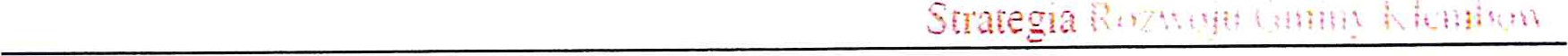 Cel operacyjny 2.3.2. Modernizacja i budowa infrastruktury sportowej.	Strona 68 z 105	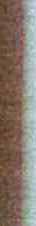 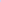 UCHWAŁA NRX11.111.2015RADY GMINY KLEMBÓW z dnia 29 października 2015 r.w sprawie przyjęcia „Strategii Rozwoju Gminy Klembów na lata 2015-2020 z perspektywą do 2030”Na podstawie art. 18 ust, 2 pkt 6a ustawy z dnia 8 marca 1990 roku o samorządzie gminnym (Dz. U. z 2015 r., poz. 1515 tj.) oraz art. 3 pkt 3 i art. 4 ust. I ustawy z dnia 6 grudnia 2006 r. o zasadach prowadzenia polityki rozwoju (Dz.U. z 2014 r. poz. 1649 ze zm.) Rada Gminy Klembów uchwala, co następuje :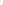 S IPrzyjmuje się „Strategię Rozwoju Gminy Klembów na lata 2015-2020 z perspektywą do 2030” stanowiącą załącznik do niniejszej uchwały.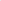 Wykonanie uchwały powierza się Wójtowi Gminy Klembów.Uchwała wchodzi w życie z dniem podjęcia.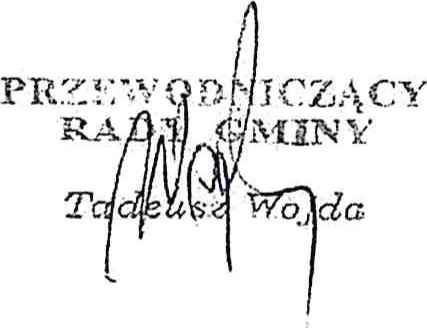 UZASADNIENIEZgodnie z art. 18 ust. 2 pkt 6a cytowanej w podstawie prawnej ustawy o samorządzie gminnym do wyłącznej właściwości rady gminy, w tym przypadku Rady Gminy Klembów należy uchwalanie strategii rozwoju.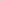 Strategia Rozwoju Gminy Klembów na lata 2015-2020 z perspektywą do 2030 jest podstawowym dokumentem długofalowej polityki, także lokalnej a jej opracowanie jest niezbędne, ponieważ tworzy platformę współpracy, współdziałania wszystkich zainteresowanych w szczególności: samorządu, przedsiębiorców, organizacji społecznych i mieszkańców Gminy Klembów.Strategia Rozwoju Gminy Klembów na lata 2015-2020 z perspektywą do 2030 została opracowana z uwzględnieniem analizy danych zastanych, badań jakościovvrych i ilościovtych, analiz strategicznych (analiza SWOT, PEST, analiza interesariuszy), 5 spotkań warsztatowych skupiających przedstawicieli kluczowych podmiotów i instytucji z terenu gminy Klembów, wywiadów indywidualnych i konsultacji on-line.Strategia Rozwoju Gminy Klembów na lata 2015-2020 z perspektywą do 2030 daje możliwość tworzenia warunków do rozwijania aktywności i świadomości społecznej poprzez różne formy współdziałania.Uchwalona Strategia Rozwoju Gminy Klembów może stanowić ważny element ubiegania się o środki finansowania zewnętrznego w ramach określonych projektów.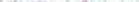 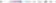 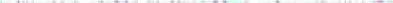 Wnioskodawcą uchwały był Wójt Gminy Klembów.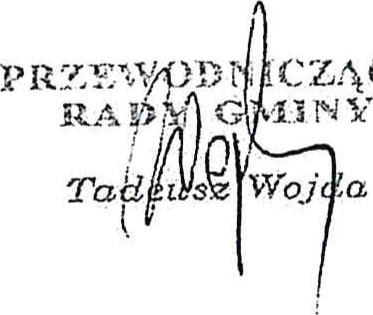 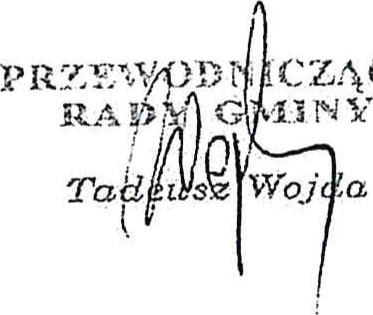 1. Marta Matusiak- Bicka- Przewodniczący Komisji,2. Jadwiga Szewczyk- Członek Komisji,3' Włodzimierz Sasin-- Członek Komisji4. Tadeusz Wojda- Członek Komisji.L.p.Nazwa zadania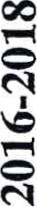 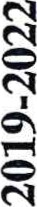 e e Szacunkowy koszt [zł1Osoba odpowiedział2.1.1.1.Budowa drogi Krusze-Tłuszczx1 800 000KRI2.1.1.2.Budowa drogi Roszczep-Wola Rasztowskax800 0002.1.1.3.Wytyczenie i utwardzenie drogi Krzywica-Dobczynx100 0002.1.1.4.Budowa drogi w Michałowie ul. Długax2 000 000KRI2.1.1.5.Budowa	ul.	Kolejowej w Ostrówku	do	drogi wojewódzkiej w Lipce (droga powiatowa)x300 000 jako pomoc dla Powiatu Wołomińskie oPowiatWołomiński2.1.1.6.Budowa dróg w Ostrówku ul.	Skargi,	Kościuszki, Warszawska,	Felińskiego,Faustyn , Słonecznaxx3 000 000KRI2.1.1.7.Budowa dróg w Ostrówku— ul. 22 li cax600 0002.1.1.8.Budowa dróg w Ostrówku— ul. Lachmanax600 0002.1.1.9.Budowa dróg	w WoliRasztowskie• - ul. Brzozowax900 0002.1.1.10.Budowa 	dróg w WoliRasztowskiej — dokończenie ul. Radiowe'x400 000KRI2.1.1.11.Budowa drogi w NowymKraszewie — ul. Leśnax1 000 000KRI2.1.1.12.Budowa chodnika KlembówSitki (przy drodze powiatowej)x500 000 jako pomoc dla PowiatuWołomińskie oPowiatWołomiński2.1.1.13.Budowa chodnika -Klembów (ul. Słonecznax1 000 000KRI2.1.1.14.Budowa chodnika -0strówekx1 000 000KRI(ul. Koczorowskie')2.1.1.15.Budowa chodnika - Tuł (przy drodze wojewódzkiej II etaxZarząd 	Dróg Wojewódzkich2.1.1.16.Budowa chodnika	Pasek (ul. Wiśniowa, ul. Prymasa Tysiącleciaxx1 500 000KRI2.1.1.17.Budowa chodnika - Stary Kraszew przy drodze powiatowej (ul. Radzymińska, Słoneczna,Szkolna II etap)xx500000 jako pomoc dlaPowiatuWołomińskie oPowiatWołomiński2.1.1.18.Budowa chodnika —Rasztów ul. ws ólnax1 000 000KRI2.1.1.19.Budowa chodnika - Nowy Kraszew (przy drodze powiatowej)x100 000, jako pomoc dla Powiatu WołomińskieOPowiatWołomiński2.1.1.20.Budowa chodnika — Wola Rasztowska ul. Kościelna do cmentarza (przy drodze powiatowej)x600 000, jako pomoc dla Powiatu Wołomińskie goPowiatWołomiński2.1.1.21.Budowa chodnika -Dobczyn ul. Willowax1 000 000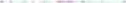 KRI2.1.1.22.Budowa ciągu rowerowopieszego Krzywica — Lipka — Tuł (przy drodze wo•ewódzkie•)xKm/ZarządDrógWo•ewódzkich2.1.1.23.Budowa chodnika - Wola Rasztowska — Roszczep (przy drodze wo•ewódzkiejxKRI/ zarządDrógWojewódzkichL.p.Nazwa zadania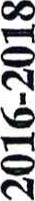 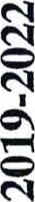 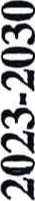 Szacunkowy koszt [zł1Osoba odpowiedzialna2.1.2.1.Urządzenie parkingu Parkuj&Jedź rzy stacji kolejowej Klembówx350 0002.1.2.2.Urządzenie parkingu Parkuj&Jedź rzy stac'i kolejowej Dobczynx350 0002.1.2.3.Budowa stojaków rowerowych rz stac•ach kole•ow chx50 000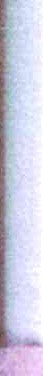 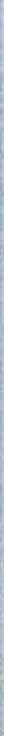 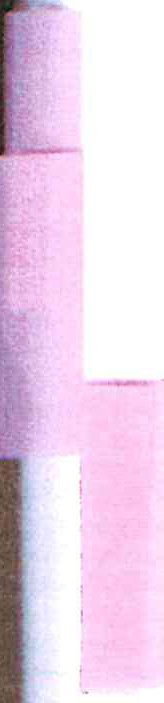 L.p.Nazwa zadania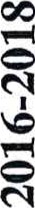 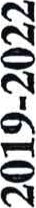 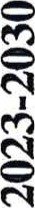 Szacunkowy koszt [zł1Osoba odpowiedzialna2.3.2.1.Budowa boiska wielofunkcyjnego rzy szkole w St Kraszewiex350 0002.3.2.2.Budowa oświetlenia boiska w Klembowiex60 0002.3.2.3.Budowa oświetlenia boiska w Dobczyniex60 0002.3.2.4.Budowa sali gimnastycznej przy szkole w KruszuX3 000 000KRI2.3.2.6.Budowa sali gimnastycznej przy szkole w St m Kraszewiex3 000 000KRI2.3.2.7.Budowa boiska piłkarskiego w Krz icx300 0002.3.2.8.Budowa boiska piłkarskiego z bieżnią lekkoatletyczną i trybun w Klembowiex1 000 000KRI